Publicado en Pereruela, Zamora el 11/09/2020 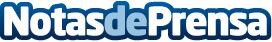 Alfarería Escolástica: El arte de trabajar con el almaEl arte de saber crear con las manos es un arte que debería perdurar a lo largo del tiempo. Lo natural, artesano y hecho a mano es único. No lo perdamosDatos de contacto:Marisol Garrote Ramoshttps://www.alfareriaescolastica.es/es980 551 051Nota de prensa publicada en: https://www.notasdeprensa.es/alfareria-escolastica-el-arte-de-trabajar-con-el-alma-1 Categorias: Interiorismo Gastronomía Turismo Jardín/Terraza http://www.notasdeprensa.es